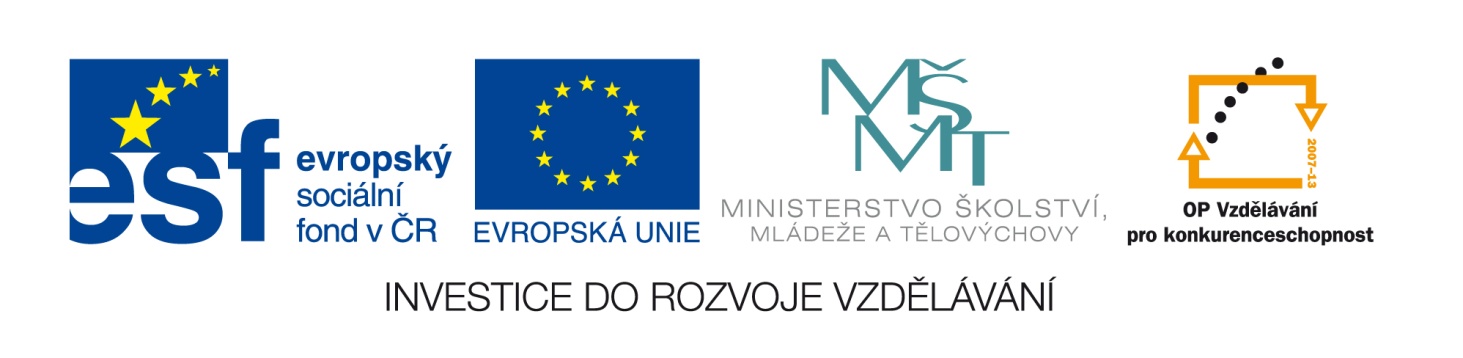 Výukový materiál zpracován v rámci projektu EU peníze školámRegistrační číslo projektu: CZ.1.07/1.4.00/21.2852Pracovní list - AntarktidaRozhodni, zda je výrok pravdivý (P), či nepravdivý (N):a) Přes Antarktidu vedou dálkové letecké trasy. →b) Prvním Čechem, který dosáhl jižního pólu, byl Josef Sekyra. →c) Celý povrch Antarktidy je pokryt ledovcem. →d) V Antarktidě těží nadnárodní společnosti černé uhlí a diamanty. →e) Nejrozsáhlejší šelfové ledovce jsou ve Weddellově a Rossově moři. →Zakroužkuj správnou odpověď:1. V roce 1911 došel se svým oddílem jako první z lidí na jižní pól:a) James Clark Rossb) James Cookc) Robert Scottd) Roald Amundsen2. Území Antarktidy patří státu:a) USAb) Čínac) Velká Británied) žádnému, je mezinárodním územímVysvětli, proč má Antarktida chladnější podnebí (nejchladnější na Zemi) než má oblast severního polárního kruhu?V roce 1959 byla přijata mezinárodní smlouva o Antarktidě, o čem pojednávala?Zaškrtni, která tvrzení o Antarktidě jsou pravdivá:Pracovní list - Antarktida - řešeníRozhodni, zda je výrok pravdivý (P), či nepravdivý (N):a) Přes Antarktidu vedou dálkové letecké trasy. → Nb) Prvním Čechem, který dosáhl jižního pólu, byl Josef Sekyra. → Pc) Celý povrch Antarktidy je pokryt ledovcem. → Nd) V Antarktidě těží nadnárodní společnosti černé uhlí a diamanty. → Ne) Nejrozsáhlejší šelfové ledovce jsou ve Weddellově a Rossově moři. → PZakroužkuj správnou odpověď:1. V roce 1911 došel se svým oddílem jako první z lidí na jižní pól:a) James Clark Rossb) James Cookc) Robert Scottd) Roald Amundsen2. Území Antarktidy patří státu:a) USAb) Čínac) Velká Británied) žádnému, je mezinárodním územímVysvětli, proč má Antarktida chladnější podnebí (nejchladnější na Zemi) než má oblast severního polárního kruhu?→ vyšší nadmořská výška, kontinentální podnebí, většinu území pokrývá ledovecV roce 1959 byla přijata mezinárodní smlouva o Antarktidě, o čem pojednávala?→ smlouva o mírovém využívání světadílu, je ušetřena územních sporů i těžby přírodních zdrojů, slouží jen k výzkumným účelůmZaškrtni, která tvrzení o Antarktidě jsou pravdivá:Šablona:         III/2č. materiálu:VY_32_INOVACE_357 Jméno autora:Monika HorákováTřída/ročník:VII.          Datum vytvoření:20. 8. 2012Vzdělávací oblast:Člověk a přírodaTematická oblast:AntarktidaPředmět:ZeměpisVýstižný popis způsobu využití, případně metodické pokyny:Opakování přírodních podmínek, podnebí Antarktidy, formou otázek, doplňování do textu.Klíčová slova:polární pustina, podnebí, ledovecDruh učebního materiálu:pracovní listotázkaanonePředstavuje ledovec na Antarktidě 9/10 všeho ledu na planetě?Souvisí nárůst druhů rostlin s globálním oteplováním?Má větší rozlohu než Evropa?Žijí zde trvale lidé?Jsou zde ložiska nerostných surovin?Smí se zde těžit?Má ČR také výzkumnou stanici na území Antarktidy?Je symbolem Antarktidy lední medvěd?Dosáhl jako první jižního pólu R. F. Scott?Tvoří ledovce rezervu sladké vody?otázkaanonePředstavuje ledovec na Antarktidě 9/10 všeho ledu na planetě?XSouvisí nárůst druhů rostlin s globálním oteplováním?XMá větší rozlohu než Evropa?XŽijí zde trvale lidé?XJsou zde ložiska nerostných surovin?XSmí se zde těžit?XMá ČR také výzkumnou stanici na území Antarktidy?XJe symbolem Antarktidy lední medvěd?XDosáhl jako první jižního pólu R. F. Scott?XTvoří ledovce rezervu sladké vody?X